Статья, написанная Купча Н.Е. для портала ВКС11 Региональная конференция российских соотечественников, проживающих в странах Африки и Ближнего Востока14 -15 апреля 2017г. АММАН, Иордания	В Аммане, в столице королевства Иордании 14 - 15 апреля 2017г. состоялась одиннадцатая по счету, Региональная конференция российских соотечественников, проживающих в странах Африки и Ближнего Востока. Для участия в форуме прибыли делегаты из 18 стран региона Африки и Ближнего Востока: Марокко, Туниса, Алжира, Сенегала, Камеруна, Ливана, ЮАР, Ботсваны, Мадагаскара, ОАЭ, Мозамбика, Катара, Замбии, Египта, Конго, Нигерии, Палестины и Иордании, а также представители Совета Федерации и Государственной Думы России, Министерства иностранных дел России, Россотрудничества и фонда «Русский мир».Перед началом открытия конференции состоялось заседание Регионального Координационного Совета (РКС) Африки и Ближнего Востока из 7-ми представителей стран региона: Туниса, Алжира, Марокко, Камеруна, Мозамбик, Ливана и Палестины. Председатель РКС - Купча Наталия из Туниса предложила членам РКС на общее обсуждение была предложена «Повестку дня заседания»:Об итогах работы за период 14.04 2016г. до 14.04 2017г.О ходе реализации решений V Всемирного конгресса соотечественников.Вопросы совершенствования деятельности работы членов РКС.Вопросы о работе членов РКС и координации действий КСОРСов по сплочению соотечественников как в страновом, так и в региональном масштабе. Подготовка официального отчета по итогам работы РКС за период от «Конгресса до Конгресса». Исходя из накопленного опыта выработать конструктивные рекомендации для нового состава ВКС И РКС от региона Африки и Ближнего Востока.Работа над созданием общей базы данных русскоязычных специалистов и экспертов для привлечения кадров из числа соотечественников и иностранцев – дипломированных специалистов, получивших образование в России для сотрудничества с российскими компаниями, ведущими свой бизнес за рубежом или иностранными компаниями в России и создание специальной – «рубрики» на веб: сайте региона: www.rks-afrika-blijnyvostok.comРабота над контентом сайта РКС. Проблемы его поддержки и заполнения.Разное…. (выборы стран региона в ВКС и РКС на основе «Проекта типовых правил проведения выборов» с учетом разумной и деловой ротации стран из числа наиболее активных общин региона.Обсуждения и сама дискуссия прошли в обстановке взаимопонимания на деловом и качественном уровне.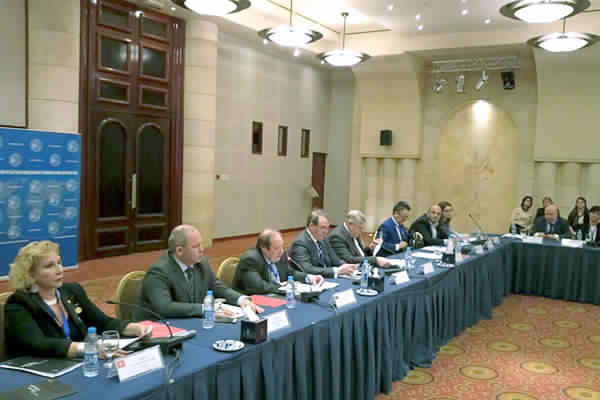 Торжественную часть открыл чрезвычайный и полномочный посол России в Иордании Борис Болотин. В своём выступлении он подчеркнул, что в настоящее время во многих регионах мира нарастает напряжённость. Эти процессы затрагивают в том числе и Ближний Восток, и страны Африки. Непростая политическая ситуация складывается и вокруг Российской Федерации.На этом фоне деятельность организаций российских соотечественников за рубежом приобретает особое значение и является важнейшим инструментом продвижения интересов России и укрепления добрососедских отношений с другими народами.Он также поблагодарил общественные организации Иордании, которые активно участвуют в жизни российской диаспоры королевства и оказывают посильную помощь в формировании положительного имиджа нашей страны среди иорданцев. Посол, в частности, приветствовал инициативу Клуба выпускников советских и российских вузов Иордании «Ибн Сина» по созданию в регионе движения «Стоп, русофобия!», призванного доносить до общественности объективную информацию о целях и намерениях российского руководства на внешнеполитической арене.Посол рассказал и о международных программах, реализуемых российской стороной совместно с организациями соотечественников и призвал молодёжь принять участие в XIX Всемирном фестивале молодежи и студентов, который состоится в этом году в Сочи.С приветственным словом к участникам конференции обратился член комитета Совета Федерации по международным делам Игорь Морозов, с которым председатели КСОРСов и активисты движения соотечественников региона были знакомы во время прошлых Форумов и Конференций. Он отметил, что, несмотря на усиливающееся политическое и экономическое давление на Россию, наша страна демонстрирует достаточный потенциал к дальнейшему развитию и, как и прежде, способствует формированию многополярной модели международных отношений. Россия продолжает сталкиваться с новыми вызовами и предпринимает соответствующие шаги для их нейтрализации. Наша страна занимает принципиальную позицию в вопросах борьбы с терроризмом и противостоит распространению экстремистской идеологии как на своей территории, так и в других регионах планеты, в том числе на Ближнем Востоке.В складывающихся условиях работа организаций российских соотечественников за рубежом становится крайне важным фактором, на который опирается Россия, выстраивая связи с иностранными государствами. Сенатор подчеркнул, что российское руководство уделяет большое внимание вопросам поддержки соотечественников. В прошедшем году Совет Федерации рассмотрел семь руководящих документов, в т. ч. трёх постановлений, способствующих укреплению позиций русских диаспор в-третьих странах. Данные инициативы касаются, в частности, развития программы русских школ за рубежом, продвижения позиций русского языка и популяризации русской культуры. Кроме того, в настоящее время обсуждается возможность увеличения квот на обучение в российских вузах иностранных граждан за счёт федерального бюджета России до 30 тысяч в год. При этом будут учтены интересы российских соотечественников, желающих продолжить образование в России или направить на учёбу своих детей.Заместитель директора Департамента по работе с соотечественниками МИД России Александр Болдырев передал участникам форума приветственное послание от заместителя министра иностранных дел Российской Федерации Григория Карасина. 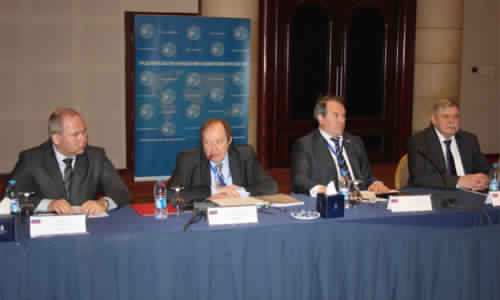 А. Болдырев заявил, что поддержка россиян, проживающих вдали от Родины, является одной из приоритетных направлений работы российского МИДа. Он рассказал о деятельности Правительственной комиссии по делам соотечественников за рубежом под председательством министра иностранных дел России Сергея Лаврова, направленной на решение стоящих перед нашими согражданами проблем.Дипломат призвал организации соотечественников региона к активному участию в подготовке комплекса мероприятий, посвящённых 100-летней годовщине русской революции 1917 года.Перед собравшимися выступил член Комитета Государственной Думы по делам Содружества Независимых Государств, евразийской интеграции и связям с соотечественниками, депутат Иван Белеков. Он рассказал о работе Комитета по объединению и консолидации организаций российских соотечественников, проживающих в разных регионах мира, а также отметил необходимость выработки единой концепции их деятельности при поддержке профильных ведомств России. Депутат сообщил, что в Госдуме ведётся проработка вопроса о внесении изменений в российское законодательство с целью упрощения процесса получения российского гражданства соотечественниками.Заместитель исполнительного директора фонда «Русский мир» Сергей Шурыгин рассказал о деятельности фонда, направленной на обеспечение интересов российских соотечественников, а также продвижение позиций русского языка и культуры за рубежом. При этом он отметил активное участие в этой работе русских общин в различных странах, подчеркнув, что среди пяти тысяч партнёрских организаций, с которыми сотрудничает фонд по всему миру, большую часть составляют объединения соотечественников. С. Шурыгин рассказал о действующей системе грантов, выделяемых на реализацию культурных и образовательных проектов, а также сообщил о расширении сети Русских центров за рубежом, которых на сегодняшний день насчитывается более ста в разных странах мира.От Иорданской стороны к участникам конференции обратился министр политического развития и парламентских дел Муса аль-Маайта. Он приветствовал гостей на земле Иордании и пожелал им продуктивной работы и приятного отдыха. Председатель Регионального координационного совета организаций российских соотечественников Наталия Купча рассказала о деятельности РКС, акцентировав внимание на важности арабского и африканского регионов для интересов российской внешней политики. В данной связи многократно возрастает роль, которую играют российские соотечественники в деле укрепления двусторонних связей и налаживания конструктивного диалога России со странами Ближнего Востока и Африки в различных областях. Официальная часть завершилась выступлением представителя региона Ближнего Востока и Африки во Всемирном координационном совете российских соотечественников Евгении аль-Ведьян (Иордания).В своем докладе она коснулась основных вопросов, на которых будет сосредоточена работа конференции, среди которых проблема правовой поддержки соотечественников, налаживание экономических связей между представителями российских диаспор стран региона с Россией, сотрудничество в области культуры, науки и образования, работа с молодёжью и другие актуальные тематики. В повестке конференции было предусмотрено рассмотрение вопросов подготовки проведения Всемирной тематической конференции соотечественников «Единение ради будущего», посвященной 100-летию Русской революции (октябрь-ноябрь 2017 г.), дальнейшей консолидации общин стран Африки и Ближнего Востока через информационное сопровождение, проведению мероприятий в честь Дня Победы, в том числе Всемирной акции «Бессмертный полк», защиты прав и законных интересов соотечественников стран Африки и Ближнего Востока, взаимодействия с властями стран проживания, положения русского языка, обучения на нем в странах региона, поиска новых форм работы с молодежью и их организациями молодежи, обмена опытом проведения мероприятий, посвященных Дню Победы, роли соотечественников в активизации торгово-экономических связей между Россией и странами региона. Кроме того, в рамках конференции было также предусмотрено обсуждение вопросов выборов представителей от стран Африки и Ближнего Востока в состав ВКС и РКС. Пленарное заседание прошло на высоком уровне компетенции и глубины излоения докладов, фундаментальных знаний, форм и методов работы представителей КСОРСов региона и еще раз доказало, что Россия, и ее зарубежные соотечественники на  правильном пути диалога и сотрудничества!  Пленарное заседание началось с докладов и обсуждений первой темы повестки дня, предложенной ДРС:Пункт повестки дня №1Защита прав и законных интересов соотечественников в государствах Африки и Ближнего Востока. Вопросы создания Центра правовой защиты в регионе, которая была разбита по пунктам. Одним из самых актуальных и насущных вопросов для соотечественников нашего, как мы говорим «горячего региона» остается ВОПРОС:Тема: «Вопрос приобретения российского гражданства соотечественниками, проживающими за рубежом».Светлана Игори – председатель КСОРС Нигерии напомнила присутствующим делегатам о том, что на протяжении многих лет мы постоянно поднимаем вопрос о гражданстве и вносим его одним из первых пунктов в Резолюции. Светлана отметила то факт, что к нашему общему сожалению, вновь и вновь приходиться об этом говорить, аргументировав свою речь: «…последние поправки в законодательстве о гражданстве не отвечают требованиям соотечественников, проживающих за пределами РФ, а в большей мере направлены на эмигрантов легально и не легально проживающих на территории РФ». Светлана обратилась к присутствующим представителям Совета Федерации и депутатам Государственной Думы России, рассказав об активном участие соотечественников региона в последних выборах в Гос. Думу, выразив общее пожелание «…мы с надежной ждем вашей поддержки в продвижении и скорейшем решении данного вопроса, который будет отвечать интересам соотечественников региона».Светлана также затронула насущный вопрос об упрощении визового режима для ближайших родственников – супругов и детей, когда у них нет российского гражданства и обратилась с  вопросом: «при отсутствии наших родственников в России – кто может послать им приглашение?» 
Так же ею был поднят вопрос об обязательном  присутствии наших делегатов - членов ВКС на региональных конференциях в целях получения достоверной информации о происходящих событиях в жизни соотечественников стран проживания и качественном обмене информации по региону. Тема: «Основные проблемы российских соотечественников и механизмы их решения».Член ВКС Евгения Аль Ведьян из Иордания свою речь начала о том, что вопросы обеспечения прав и свобод человека и гражданина занимают одно из первых мест в деятельности всех государственных органов РФ, и правовой статус российских соотечественников за рубежом становится объектом государственной деятельности и предметом государственной политики.Евгения, предложила четко определить само понятие «соотечественник» в целях безопасности страны и социальной стабильности, считая, что статус соотечественника не дает каких-то либо преференций не только при въезде и пребывании в России, но и в приобретении гражданства РФ. Веским аргументом она считает, что соотечественники, проживающие за рубежом наделены правами граждан, а не соотечественников. Поэтому ограничивает права значительного количества людей, ощущающих свою принадлежность к «русскому миру».Евгения Аль Ведьян предлагает очистить суть понятий «соотечественник» и «организация соотечественников» от лирических и толерантных наслоений и обозначить четкую, однозначно трактуемую роль - быть проводниками политики РФ за рубежом. Полемика о понятии и статусе «соотечественника» остается по –прежнему открытой и не законченной, нуждается в переосмыслении на законодательном уровне.Евгения также затронула проблемы защиты прав и интересов российских соотечественников, проживающих за рубежом. А это их права на образование, на изучение родного русского языка и получение образования на родном – русском языке.Член ВКС рассказала, что в данном случае, речь идет о получении высшего образования детей соотечественников, имеющих российское гражданство и проживающих за рубежом. Согласно российским законам об образовании, наших детей приравнивают к российским абитуриентам и требуют от них сдачи ЕГЭ. Речь идет, пояснила Евгения, о разном порядке поступления для иностранцев и граждан РФ, живущих за рубежом. Ведь наши дети, подчернила Евгения, как и иностранные граждане учатся в тех же школах, и по той же программе в странах проживания. Закончила Евгения обсуждение этой темы словами: «Поэтому существующая ситуация совершенно неприемлема и лишает наших детей получения качественного высшего образования на родине их матерей. Учитывая идею консолидации молодых соотечественников, поиск мотивации молодежи к объединению и сохранение «русского мира» по результатам опросов, усиливается пропорционально росту и уровню их образования». Евгения подчеркнула, что наличие влиятельной и консолидированной российской общины за рубежом отвечает интересам самой России. Такими изменениями, считает Евгения в частности, должны стать:- расширение прав и возможностей субъектов Российской Федерации по оказанию защиты соотечественникам за пределами России;- определение понятий «Соотечественник» и «российская диаспора», поскольку они активно используются в подзаконных нормативных правовых актах, но не закреплены законодательно;- установление равных мер защиты и поддержки всех групп соотечественников за пределами Российской Федерации вне зависимости от наличия у соотечественника гражданства Российской Федерации..Тема: «Взаимодействие соотечественников с властями стран проживания, вопросы правовой поддержки и защиты».Председатель КСОРС ЮАР – Ольга Шерц подняла вопрос о двойном и о втором гражданстве, который является одним из наиболее обсуждаемых в среде соотечественников. Она рассказала о том, что в ЮАР проживают соотечественники, потомки граждан СССР и России во втором и третьем поколениях, которые являются гражданами ЮАР. Вопрос получения российского гражданства влечет за собой массу житейских проблем. А именно: утрату гражданств ЮАР, что автоматически влечет за собой лишение права на проживание, право на работу, ведение банковских счетов и т.д. Ольга предложила обратиться в Государственную Думу и к присутствующим депутатам о возможности рассмотрения и подписания между странами ЮАР и России соглашение о двойном гражданстве. Ольга рассказала о жалобах и просьбах лиц российских компаний и частных предпринимателей об оказании им юридической и правовой поддержке. Она подчеркнула, что появилась острая необходимость получения юридических консультаций по трудовым и налоговым законодательствам. Председатель КСОРС ЮАР сетовала: «С созданным в России Фондом поддержки и защиты прав соотечественников у европейских соотечественников образовался стабильный канал связи «вопрос – ответ», причем онлайн — и отвечает опытный адвокат. Это реально дает возможность повысить правовую грамотность и защищенность наших соотечественников. Но увы у нашего Регина пока нет шансов на получения такой справки». Ольга, рассказала о проблемах самой незащищённой категории соотечественников – это женщины и их дети от смешанных браков. Законодательство ЮАР фундаментально отличается от юридических законов России. В связи с этим, очень актуален вопрос защиты прав женщин и детей в бракоразводных процессах. А также вопросы наследства при утрате одного из супругов, оплата алиментов на воспитание детей и т.д. Исходя из выше сказанного, делает заключение Ольга: «региону необходимы ЦЕНТРЫ правовой защиты и юридические консультации в онлайн и перевод нормативных правовых документов законов в странах проживания».Председатель КСОРС ЮАР обратилась к Фонду поддержки и защиты прав соотечественников за рубежом: «Во имя социальной справедливости, уважения прав и свобод человека и национальных меньшинств, представители стран региона просят Фонд о реальной поддержке и помощи на деле, с учетом специфики и особенностей региона». К нашему общему сожалению представители Фонда не присутствовали на форуме. Ольга выразила пожелание о необходимости создания на региональном веб: сайте соотечественников стран Африки и Ближнего Востока рубрику правовых консультаций "Имею право" для разъяснения и повышения гражданской осведомленности. А также, подчеркнула Ольга, отметить важность решения вопросов обеспечения социальных гарантий для российских соотечественников, проживающих в странах региона. Просить профильные ведомства Российской Федерации изучить возможности заключения межправительственных соглашений по данному вопросу со странами проживания соотечественников.Во время дебатов и прений были вынесены следующие предложения по обсуждаемому пункту, которые вошли в резолюцию:Оказать содействие в работе по совершенствованию российского законодательства по упрощению процедур получения гражданства Российской Федерации соотечественникам – носителям русского языка и культуры, прямым потомкам тех, кто родился и в Российской Империи и в Советском Союзе.Выразить озабоченность ситуаций в ряде стран Региона, связанных с необходимостью отказа от российского гражданства в пользу гражданства страны проживания российских соотечественников ввиду особенностей законодательства этих стран.Ходатайствовать перед российскими властями о внесении изменений в Закон о гражданстве относительно детей от смешанных браков. Отметить важность создания максимально упрощенного порядка получения российского гражданства проживающим за рубежом несовершеннолетним, один из родителей которого является гражданином Российской Федерации.Рассмотреть возможность упрощения получения виз супругам и мужьям российских соотечественников, постоянно проживающих в странах региона.Рассмотреть возможность оформления многолетних виз (срок 5 лет) в Россию для членов семей соотечественников и граждан России. Обратиться в ПКДСР с просьбой законодательно закрепить за детьми соотечественников, имеющих российское гражданство и гражданство страны проживания, право на обучение в российских вузах на основаниях, применяемых при поступлении в вуз к иностранным гражданам, включая выделяемые квоты на бюджетные места. Отметить важность создания Регионального центра правовой поддержки и защиты прав соотечественников. Пункт повестки дня № 2 «Новые формы работы с молодежью и их организациями».Тема: «Привлечение молодежи к работе страновых организаций, интеграция подрастающего поколения в российскую культуру, проведение совместных мероприятий на страновом и региональном уровнях». Екатерина Крименская КСОРС Катара, является руководителем клуба русскоговорящих подростков. Она рассказала о том, что ее еще очень молодая организация российских соотечественников, осенью 2014г. после первой страновой конференции соотечественников в Катаре создала клуб русскоговорящих подростков. Основным направлением деятельности клуба является работа с подростками в возрасте от 13 до 16 лет.
Задачей Клуба стало создание благоприятных условий для общения на русском языке и изучения российской истории, культуры и традиций, а также вопросы образования для развития творческого потенциала подростков. Екатерина отметила, что ребята привлекаются к участию во всех мероприятиях проводимых КС в качестве волонтеров. Уже сейчас планируется ряд мероприятий, направленных именно на эту возрастную категорию. В мае месяце состоится конкурс между мужской и женской командами, где за основу игры будет взята известная в свое время игра «А ну-ка, девушки!»Екатерина поделилась своими соображениями о перспективе спортивного направления в деле консолидации соотечетвенной молодежи региона. Было высказано предложение пригласить представителей молодежи региона принять участие в проекте «Болдинская осень», который будет стартовать в Катаре в сентябре 2017г. Великому поэту А.С. Пушкину и его творчеству будет посвящен этот проект, который охватит все возрастные группы и позволит не только консолидировать соотечественников, но и будет способствовать популяризации отечественной культуры, истории, традиций и обычаев.Екатерина объяснила, что предлагается целый цикл мероприятий и пригласила все общины региона принять в нем участие.в художественном онлайн конкурсе детского рисунка, посвященного сказкам А.С. Пушкина в онлайн конкурсе чтецов стихотворений великого автора, который не иметь возвратных ограничений или языку исполнениямастер-класс по лепке фигур - героев сказок А.С. Пушкина из соленого теста. Желающие принять активное участие по видеоконференции. Ярким акцентом станет русская ярмарка и завершит цикл мероприятий «Осенний бал».Все положения по конкурсам и срокам сейчас находятся в разработке, рассказала Екатерина, но после утверждения КСОРСом Катара, будут высланы всем странам региона. Екатерина обратилась с просьбой о рассмотрении темы конкурса на следующий 2018г. «Страна, в которой мы живем» -- это будет год русской культуры в Катаре сообщила Екатерина «…и нам бы очень хотелось показать арабский и африканский мир глазами наших детей соотечественников.Тема: «Консолидация российских соотечественников (привлечение молодёжи к работе страновых организаций, интеграция подрастающего поколения в российскую культуру, проведение совместных мероприятий на страновом и региональном уровнях).Валентина Себаа – председатель КСОРСа их Алжира в своем докладе отметила, что «Молодёжное движение соотечественников - это будущее русского мира за рубежом. Через 10-15 лет без должного отношения к развитию молодёжного движения, без привлечения молодёжи к работе общин, движение российских соотечественников за рубежом как таковое, может исчезнуть.Валентина рассказала о «Молодёжной ассоциации Алжира», которая была создана в 2013 году по инициативе бывшего председателя ассоциации российских женщин в Алжире Ольги Кайдановской – в настоящее время члена РКС региона. Организация принимает участие во всех молодёжных конференциях юных соотечественников и на протяжении вот уже 3-х лет является участником Форума имени «Александра Невского» в Санкт-Петербурге.Валентина поделилась методами работы с молодежью, где одним из направлений деятельности молодёжной организации Алжира является участие в волонтёрском олимпийском движении, и ее представители побывали волонтёрами на 2-х Олимпиадах: в Сочи и в Рио-де-Жанейро. Валентина отметила, что молодёжь проявляет большой интерес к волонтёрскому движению, стремится участвовать в крупных спортивных мероприятиях, таких как Олимпиады, чемпионат мира по футболу, а также во Всемирном фестивале молодёжи и студентов в Сочи, который состоится в октябре этого года.Валентина предложила: «Для приобщения к волонтёрскому движению более широкого круга молодёжных организаций можно было бы создать на региональном уровне команды волонтёров, ведь наша молодёжь может быть востребована, так как владеет русским, арабским, французским, английским и другими языками».Валентина напомнила о первой региональной конференции, проведенной с большим успехом здесь, в Иордании в 2013 году, предложив возобновить молодежное движение региона.Председатель КСОРСа Алжира заявила: «Молодёжные региональные конференции, которые могли бы проходить на регулярной ежегодной основе, могли бы стать стимулом для развития активного молодёжного движения региона. Нужно найти оптимальное решение для повышения заинтересованности молодёжи в работе по консолидации русского мира». В заключении председатель КСОРС Алжира обратила внимание о необходимости обмена опытом, информацией и просто человеческого общения в среде молодежи региона Африки и Ближнего Востока.Обратиться к ДРС при МИД России с предложением о проведении молодёжных конференций стран Африки и Ближнего Востока на постоянной основе.Пункт повестки дня № 3«Роль соотечественников в активизации торгово-экономических связей между Россией и странами региона».Председатель КСОРС Иордании Елена Титова предоставила вниманию слушателей очень грамотно сформулированный и глубокий по смыслу анализ движения соотечественников. Елена напомнила всем о недавно прошедших парламентских слушаниях по проблемным вопросам соотечественников, отметив, что это был достаточно объемный по времени и по содержанию разговор, организованный комитетом по делам СНГ Государственной Думы России - 400 заявок. Из них более 100 человек из 30 стран мира. 64 человека поднялись на трибуну. Елена сообщила: «Это наши соотечественники, журналисты, работники культуры, общественники, представители федеральных органов власти обозначили целый ряд насущных вопросов». Есть темы, которые касаются законодательства, статуса соотечественников, получения гражданства.  Елена отметила, что наша позиция по данному вопросу закреплена в рекомендациях, которые были сформулированы по итогам слушаний.  В частности, в Думе сегодня активно прорабатывается законопроект, внесенный моими коллегами по комитету, в котором предлагается к носителям русского языка относить всех граждан, родившихся на территории бывшей Российской империи или СССР, а также тех, «кто имеет родственников по прямой линии, родившихся в России». Предполагается, что они смогут получить вид на жительство без документального подтверждения об отказе от гражданства другого государства. Елена напомнила, что в этом году у нас, как минимум две исторически важные даты 100 – лет Революции и 95 лет – образования СССР – государства, которое занимало 1/6 часть суши и было самым большим в мире. Но ломать, не строить. И сегодня армия соотечественников у нас самая многочисленная – порядка 35 млн человек по всему миру.Елена подчеркнула: «Я не случайно сказала армия, не применительно к военным действиям, а потому что наша сила находится в нас! И на наших парламентских слушаниях не раз звучала мысль об объединении ресурсов, усилий, идей, проектов. Это важно, потому что у нас с вами серьезные задачи – сохранить свою аутентичность, свои традиции, культуру, свои корни». Елена в эмоциональной форме задала вслух несколько вопросов: Как донести до молодых людей традиционные ценности? Как объяснить ценность добра, любви, почитания отцов? Отвлечь молодых людей от привлекательного своей энергичностью экстремизма можно с помощью ярких образов положительных примеров.Катализатором этих процессов может стать развитие торгово-экономического сотрудничества между Россией и странами региона, а также той роли, которую может играть в этом процессе российские соотечественники. Пристижность получения российского высшего образования увеличилось бы за счет развития сотрудничества в области труда и социальной занятости.Имея преференции, например, -для трудоустройства выпускников российских вузов как на территории России, так и в российских компаниях, работающих за рубежом;- участия в профильных программах повышения квалификации; - в ведении бизнеса с российскими компаниями; - возможность допуска к тендерам в России.-  право на упрощенный порядок приема в российское гражданство;-  облегчение оформления виз для выпускников российских ВУЗов, желающих открыть свой бизнес в России;-  при регистрации по месту жительства в России;-  при устройстве на работу на территории России, для того, чтобы устройство происходило по упрощенной схеме через службу занятости населения.Такие меры активизируют деятельность соотечественников в стране проживания, расширят границы изучения русского языка, поднимут рейтинг российского образования, притянут российский бизнес, что положительно отразится на имидже России, послужат развитию прочного и долговременного сотрудничества и партнерства между Россией, и странами региона Ближнего Востока и Африки.Предложив, настроить на созидательную деятельность и развитие тех акций, которые уже дали хорошую обратную связь, как, например, проект «Послы русского языка в мире», участие молодых соотечественников, проживающих за рубежом в ХIХ Всемирном фестивале молодежи и студентов в г. Сочи. Елена высказала предложение: «И сегодня нам важно усилить информационное присутствие, потому что, во-первых, это полезная информации, во –вторых, это просветительская работа, в том числе, и среди молодых людей. Для работы с молодежью требуются новые форматы информационных продуктов». Она также остановилась на вопросе о работе по пополнению сайта координационных советов соотечественников, обратив всеобщее внимание о задаче не только в пополнении информацией сайта, но и выхода в популярное пространство социальных сетей и объединения всех информационных ресурсов. Отметив особую важность для выстраивания общения с молодыми людьми, например, на официальной странице «Молодежь Русского мира» в Фейзсбуке, где можно опубликовать необходимую информацию для участия во Всероссийской форумной кампании, международных молодежных мероприятиях, проходящих в России и за рубежом. Закончила Елена свою речь риторическим вопросом: «У нас много задач, много точек и поводов для объединения. И на повестке дня оказывается очень существенный вопрос: будем ли сегодня формировать в соответствии с новыми реалиями серьезную и влиятельную русскую диаспору за рубежом?»Тема: «Перспективы развития торгово-экономического сотрудничества соотечественников».Член ВКС Игорь Егоров – ОАЭ, рассказал о работе Регионального совета российских предпринимателей (РСРП) со штабом -квартирой в г. Дубае (ОАЭ). Обратился с предложением о расширении деловых связей с представителями отечественного бизнеса, страновых деловых структур региона для осуществления совместных проектов. Выразил пожелание создать карту российского бизнеса в регионе. Предложил и впредь, расширять взаимодействие организаций соотечественников с российскими регионами. Поделился планами о работе над проектом в сфере торгово-экономического сотрудничества соотечественников в рамках работы ВКС. Игорь предложил:РКС и КСОРС инициировать работу по созданию базы данных экспертного сообщества соотечественников по направлениям: культура, защита прав, наука, образование и др. Содействовать созданию и расширению взаимовыгодного торгово-экономического сотрудничества с представителями бизнесов соотечественников и возможности выхода их как на российский, так и на региональные рынки.  Через ВКС обратиться в Минэкономразвития РФ и Торгово-промышленную палату РФ с просьбой о содействии по   реализации коммерческих проектов соотечественников.Обратиться к Государственной думе РФ с просьбой рассмотреть возможности облегчения налогообложения российских компаний, оказывающих содействие деятельности организаций соотечественников за рубежом.Пункт повестки дня № 4«Положение русского языка и обучение на нем в странах Африки и Ближнего Востока».Член РКС – Марокко, Владимир Заварзин, сформулировал свою тему так: Тема: «Наиболее общие проблемы получения образования в учебных заведениях Российской Федерации детьми соотечественников» Владимир будучи педагогом и преподавателем русского языка при РЦНК в Марокко имеет в своем арсенале большой накопленный опыт работы за рубежом. Владимир подчеркнул актуальность возросшей задачи в деятельности по сохранению русского языка, повышению его статуса в странах проживания на протяжении последних лет. Отсутствие или крайняя ограниченность языковой среды в странах нашего региона неизбежно приводит к слабому владению русским языком детьми российских соотечественников, состоящих в смешанном браке. Зачастую мать ребенка является единственным «источником» русского языка, совмещая в одном лице и родителя, и товарища, и преподавателя. Владимир предлагает из 18-ти статьей направлений бюджета предусмотреть прямые расходы ни на развитие русского языка в целом и на оплату работы преподавателя русского языка, в частности. Выход здесь прост объясняет Владимир: «не потребуется даже и увеличение бюджета. Предлагаю просто непросто перераспределить выделяемые средства так, чтобы официально были предусмотрены расходы на оплату работы преподавателя на курсах русского языка при ассоциациях соотечественников». Владимир также затронул не мало важную проблему, о которой мы не перестаем говорить на протяжении нескольких лет. Выбирая Россию, сказал Владимир как страну для получения высшего образования, дети соотечественников неизбежно сталкиваются с проблемой паспорта. По какому паспорту ехать учиться (а у подавляющего большинства - есть двойное гражданство). Ехать, заявляя себя гражданином страны проживания - проблематично, т.к. возникают проблемы с консульством и ФМС. Ехать по российскому паспорту - значит сдавать ЕГЭ, который для ребенка, закончившего национальную школу - сдать невозможно.Владимир рассказал о том, что дети соотечественников едут на учебу в Белоруссию и в Украину, ведь в этих странах они являются иностранцами и естественно, зачисляются на подфак. Владимир подвел итог сказанному: «Таким образом, мы теряем самых способных, талантливых и многообещающих!»       По нашему мнению, считает Владимир, такая ситуация совершенно неприемлема и требует скорейшего решения. Ребенок соотечественника, постоянно проживающего за рубежом должен восприниматься учебными заведениями РФ как любой иностранец, с прохождением обязательного обучения на подфаке.        В заключении, Владимир делает вывод, что «решив эти ключевые проблемы, мы сможем не на словах, а на деле обеспечить сохранение русского языка и русской культуры в целом детьми соотечественников, сможем укрепить позиции русского языка в странах дальнего зарубежья, тем самым способствуя формированию и укреплению «мягкой силы», о важности которой неоднократно говорил Сергей Викторович Лавров».Почетный консул РФ в Конго, председатель КСОРС -- Дюк Мишель Нгебана тему своего доклада назвал:Тема: «Концепция Русской школы за рубежом. Вопросы гражданства РФ. Статус детей соотечественников при учебе в РФ». Мишель предложил поддержать инициативу разработки подпрограммы «Русская школа за рубежом» государственной программы Российской Федерации, подчеркнув, что таким образом «Внешнеполитическая деятельность» позволит оказывать русскоязычным школам методическую, информационную и материально-техническую поддержку. Мишель напомнил, что Председатель ВКС -- Михаил Дроздов сказал следящее: «в рамках реализации этой концепции могут быть построены новые школы, или оказана поддержка уже существующим в зависимости от страны и ресурсов». К сожалению, сказал Мишель, сейчас у многих общественных организаций российских соотечественников за рубежом возникают финансовые проблемы и когда нет поддержки от российского бизнеса, который просто не существует в странах пребывания, то единственная опора это РКС и ВКС. В итоговой резолюции десятой региональной конференции стран Африки и Ближнего Востока, добавил Мишель, мы приветствовали принятие этой концепции, но так и не выработали конкретных форм и методов ее реализации.Мишель поблагодарил Игоря Николаевича Морозова за информацию по концепции «Русская школа за рубежом» и о готовящейся статье, о финансовой помощи в бюджете 2018 года, которую сенатор озвучил в своем выступлении. Почетный Консул РФ в Конго подчеркнул, что «необходимо РКС нашего региона и ВКС поддержать и продвигать инициативы стран, заинтересованных концепцией «Русская школа за рубежом». Приветствовать и помогать тем странам, которые уже имеют русские школы за рубежом».Председатель КСОРС из Марокко – Инна Хенниуни выбрала своей темой доклада: Тема: «Основные проблемы организации и проведения мероприятий международного уровня с привлечением детей соотечественников». Инна была инициатором конкурса "Моя детская мечта" -- финал, которого с большим успехом прошел на региональной конференции в Иордании.  Его участниками стали дети российских соотечественников из 13-ти стран Африки и Ближнего Востока. По общей договоренности все председатели КСОРСов региона в своих странах проживания устроили конкурсы детских рисунков на заданную тематику. Лучшие работы они привезли с собой на региональную конференцию для продолжения конкурса и выявления победителей региона Африки и Ближнего Востока. На обозрение всем пресутствующим был представлен видеофильм, смонтированный из общего количества видеофильмов стран участников, где зачастую монтаж делали сами дети. Это в значительной степени разнообразило проведение конференции и наполнила ее приятными минутами выбора и награждения победителей. После просмотра фильма Екатерина Крименская представитель КСОРСа из Катара, поблагодарила представителей Марокко за организацию регионального конкурса детских рисунков «Моя детская мечта» и выразила пожелание, чтобы это стало доброй традицией, приуроченной к проведению региональных конференций в последующие годы. Пункт повестки дня № 5«Вопросы дальнейшей консолидации общин стран Африки и Ближнего Востока. Работа над контентом сайта РКС. Проблемы его поддержки и заполнения». Президент национальной общественной ассоциации российских соотечественников клуба " ЖАРКИЙ" в Тунисе – Анна Димасси выступила по теме:Тема: «Вопросы дальнейшей консолидации общин стран Африки и Ближнего Востока на примере Туниса. 15 - летие клуба "Жаркий". Работа по поддержке памятников наследия. Консолидация движения молодёжи и опыт проделанной работы». Анна отметила в своем выступлении, что за последние годы Россия восстановила свои позиции как одной из ведущих мировых держав. Возросший авторитет страны делает её участие в международных делах всё более востребованной, поэтому особое внимание и надежды обращены к соотечественникам, проживающим за её пределами. Следуя рекомендации президента РФ В.В. Путина, который на последнем заседании Совета по стратегическому развитию и приоритетным проектам сказал, что нам не нужны направления, НАМ НУЖЕН РЕЗУЛЬТАТ. Поэтому заявила Анна, я буду говорить только о результатах. Анна, рассказала, что национальная общественная Ассоциация российских соотечественников Туниса недавно отпраздновала свой 15-ти летний Юбилей и задала всем присутствующим вопрос: «15 лет...Много это или мало?» Мы, продолжила Анна очень гордимся нашим Юбилеем, а ещё больше гордимся делами, на первый взгляд может и не заметными, но могу вас заверить, что они есть и их много! Из слов Анны: «Конечно особая гордость, это люди, которые уже много лет были и остаются с нами рядом, на деле являясь примером сплочения соотечественников, объединения идей и решений, направленных на укрепление нашего движения, интеграции русского языка и русской культуры, в общем занимающиеся тем, что сейчас так модно и звучно называется одним словом "консолидация", а для многих из нас — это просто повседневная ЖИЗНЬ!» Далее Анна поделилась о тех поощрениях, поздравлениях и наградах, которые посчастливилось пережить соотечественникам Туниса. Это было на торжественном вечере по случаю 15-летия Ассоциации российских соотечественников - клуба «Жаркий», который состоялся 17 марта сего года в РЦНК. Посол Российской Федерации в Тунисе С. А. Николаев поздравил членов ассоциации с юбилеем и зачитал поздравительное обращение статс-секретаря-заместителя министра иностранных дел РФ Г.Б. Карасина. А директор РЦНК Д. И. Квитко зачитал поздравления руководителя Россотрудничества Л. Н. Глебовой и летчика-космонавта, депутата Государственной Думы, Почётного члена клуба "Жаркий" В.В. Терешковой. Анна рассказала о уже втором награждении нашего интернет-ресурса «Жизнь российских соотечественников в Тунисе», который стал лауреатом смотра-конкурса сайтов страновых координационных советов организаций российских соотечественников в номинации «за функциональность». Награждение прошло в ноябре 2016 года в рамках Всемирной тематической конференции «Вместе с Россией». «А генератор идей, добавила Анна своей речи -- Наталья Купча была награждена Почетным знаком Правительственной комиссии по делам соотечественников за рубежом (ПКДСР) в номинации «Общественная деятельность». Наталья вносит огромный вклад в единение русской диаспоры, способствует сохранению российской духовной культурной, языковой среды, укреплению дружбы между народами России и Туниса».Анна продолжила свое выступление, рассказав о недавно прошедшей Акции «Сохранение памятников наследия». Слова Анны: «Нам очень дорого всё, что является, так называемой, нашей "генетической памятью".... Буквально недавно, 2 апреля сего года клуб "Жаркий" организовал воскресник, на кладбище «Черноморских российских моряков» г. Бизерта, приводя в порядок территорию и захоронения почти вековой давности..., сердце обливалось кровью, что всё в таком запущенном состоянии.... С нами было очень много детей и подростков, которые с огромным, не поддельным интересом, помогая взрослым, расспрашивали и задавали не по-детски серьёзные вопросы, о том, кто там захоронен и как они здесь оказались? После окончания работы была проведена экскурсия по дому-музею А. А. Ширинской-Манштейн, где дети наглядно смогли увидеть и проникнуться к истории Великой страны, к которой они тоже имеют прямое отношение. Такие моменты чрезвычайно важны, и очень трогательны.» Свое эмоциональное выступление Анна Димасси закончила словами: «"Я искренне благодарна моим дорогие друзья, членам Совета клуба «Жаркий» в Тунисе, за их верность идее, бескорыстие и большой душевный труд. Мы открыты для общения, полны энергии и интересных предложений. Пусть наш круг становится шире!»Председатель КСОРСа из Ботсваны – Виктор Иванченко, выбрал темой своего доклада: Тема: «Краткая справка о деятельности КСОРСа в Ботсване и дальнейшие пути его консолидации».Виктор, дал небольшую справку о стране проживания, отметив, что Ботсвана относится к группе лидеров в категории стран со средним доходом и имеет самый низкий уровень коррупции среди африканских стран.Виктор рассказал о том, что община российских соотечественников очень молодая (создана в апреле 2016г.), что общее количество соотечественников, проживающих в Ботсване составляет около 60-70 человек. Он также рассказал о проделанных мероприятиях политического и культурного направления в деле консолидации общины, сохранения исторической памяти и самобытности культурных традиций народов РФ, популяризации русского языка, а также поддержке молодежи и их талантов. Община имеет свой веб: сайт и таким образом, информационно содействует сближению соотечественников, прибывших в эту страну в первые.В заключении Председатель РКС российских соотечественников, проживающих в странах Африки и Ближнего Востока Наталия Купча подвела итог работы РКС в течении текущего года и осветила темы:Тема: 1. «Вопросы дальнейшей консолидации общин стран Африки и Ближнего Востока.Работа над контентом сайта РКС. Проблемы его поддержки и заполнения».Наталия напомнила, что политика в отношении зарубежной диаспоры в канву структурирования русского мира начала вплетаться с 2001 года, после выступления на Конгрессе зарубежных соотечественников президента РФ В.В. Путина. И сделала вывод, что без всякого сомнения, с 1991 года, действительно проделана большая работа по ряду направлений. Выстроены устойчивые отношения, что укрепило наши позиции в странах проживания.Наталия в своей речи обратилась со словами благодарности к руководству Государственной Думы Федерального Собрания Российской Федерации за парламентские слушания "О современной политике Российской Федерации в отношении соотечественников, проживающих за рубежом" за проявленный к нам интерес. Наталия подчеркнула: «очень жаль, что не пригласили представителей от нашего сложного, как мы говорим «горячего региона». Нам тоже есть, о чем рассказать и поделиться своими соображениями о современной политике в отношении соотечественников дальнего зарубежья». От всех соотечественников региона она выразила пожелания и надежды на скорейшее решение первостепенных проблем соотечественников. 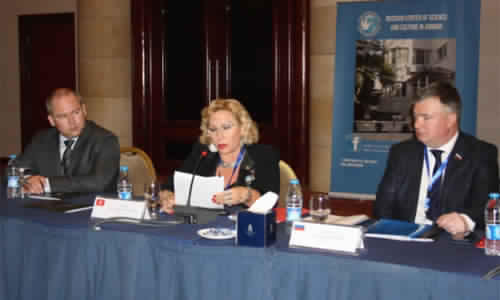 Наталия отметила: «Ведь целенаправленная и последовательная работа по связям с соотечественниками – это путь к их консолидации и превращению в мощный фактор культурного и информационного присутствия России за рубежом. Основной перспективой развития следует признать государственную, которая подлежит реализации через осуществление безотлагательного совершенствования законодательства в области государственной политики в отношении соотечественников за рубежом». Наталья подчеркнула, что в настоящее время назрела необходимость инициировать разработку новых других федеральных законов в данной области и совершенствование действующих законов, призванных обеспечить их защиту в странах проживания. Такими изменениями, в частности, должны стать:- расширение прав и возможностей субъектов Российской Федерации по оказанию защиты соотечественникам за пределами России;- установление равных мер защиты и поддержки всех групп соотечественников за пределами Российской Федерации вне зависимости от наличия у соотечественника гражданства Российской Федерации.Наталия также поблагодарила всех лидеров движения соотечественников региона Африки и Ближнего Востока за объединительный процесс в русскоязычной среде на добровольной самодеятельной основе, с опорой на бескорыстную энергию лидеров и активистов из числа членов российской диаспоры региона, которые, ощущая духовную общность с Отечеством, по зову сердца и души создали и развили различные организации гуманитарной направленности, отвечающие их жизненным интересам. По именно Наталия назвала самые активные общины и их лидеров, и все присутствующие в зале приветствовали активистов бурными аплодисментами.Наталия предложила внести в резолюцию предложение на рассмотрение в ПКДСР о системе поощрений организационного комитета, активистам и лидерам общественных организаций соотечественников «за вклад в проведение международных, региональных конференций на высоком уровне».Наталия рассказала о работе над контентом сайта РКС Африки и Ближнего Востока.  Обратившись ко всем председателям КСОРСов и членов РКС, она просила активизировать работу по наполнению сайта и своевременно информировать о проводимых мероприятиях и добрых делах общин региона.Было предложено коллегиально всеми участниками форума проведение организациями соотечественников мероприятий, направленных на сохранение памяти о героических страницах российской истории. А также, принять участие в подготовке и проведении мероприятий в честь Дня Победы, всемирной акции «Бессмертный полк».На Тему: «Бессмертный полк» -- связь поколений во имя будущего» выступила председатель КСОРС в Мадагаскаре Анна Кулькова.Анна в своем выступлении напомнила о важности патриотического воспитания молодого поколения соотечественников региона; о чувстве гадостности за свою принадлежность к России, за роль русского солдата в победе над фашизмом. Фашизма, который и в настоящее время продолжает угрожать всему миру. Анна считает, что эта работа чрезвычайно актуальна, т.к. наши дети проживают вдали от родины их матерей, и знакомы по наслышке со своими прославленными предками, воевавшими на полях сражения в годы Великой Отечественной войны и с той исторической правдой. Анна рассказала об участии общины на страновом и международном уровнях в различных мероприятиях при поддержке Посольства РФ на Мадагаскаре, где к сожалению, сетовала Анна, еще нет РЦНК.Председатель КСОРС в Мадагаскаре отметила, что Вахты памяти, совместное празднование Дня Победы стали доброй традицией на острове. Анна рассказала о подготовке к празднованию 9 мая в столице Мадагаскара Всемирной акции «Бессмертный полк», которая должна продемонстрировать общность народов в борьбе за мир.Далее общими усилиями были рассмотрены вопросы проведения Всемирной тематической конференции соотечественников «Единение ради будущего», посвященной 100-летию Русской революции (октябрь-ноябрь 2017 г.) с возможностью внесения предложений и добавлений.Кроме того, обсуждались вопросы участия соотечественников – граждан Российской Федерации в выборах Президента России в 2018 году. Было решено поддержать идею об объявлении 2018 года – годом российских соотечественников, под девизом "Едины во всем мире".На форуме были выбраны страны, которые направят делегатов в Всемирный координационный совет ВКС и в Региональный координационный совет РКС.В ВКС регион представят Тунис, Конго и ОАЭ.В РКС войдут представители страновых общин Иордании, Катара, Египта, Марокко, Нигерии, Сенегала и ЮАР.В качестве страны проведения XII региональной конференции в 2018 году был выбран Тунис.В заключении все представители ВКСРС и члены ВКС и РКС отметили целесообразность продолжения практики приглашения для участия в Региональных и страновых конференциях представителей российских законодательных, правительственных и общественных структур, ответственных за мероприятия, проводимые в соответствии с государственными программами по работе с соотечественниками за рубежом; организации встреч с соотечественниками в ходе зарубежных поездок официальных представителей Российской Федерации. Все представители региона единогласно выразили благодарность члену комитета Совета Федерации по международным делам сенатору Игорю Морозову и присутствующим депутатам Ивану Белекову, заместителю директора ДРС МИД России Александру Болдыреву, заместителю исполнительного директора фонда «Русский мир» Сергею Шурыгину за активное участие и поддержку движения соотечественников в регионе. А также Посольству России, представительству Россотрудничества в Иордании и оргкомитету за очень качественную организацию и гостеприимный прием делегатов на XI региональной конференции российских соотечественников, проживающих в странах Африки и Ближнего Востока.В заключении региональной конференции была принята Резолюция и Рекомендации. Представители стран региона, выразили надежду, что в результате этого значимого диалога русскоговорящая диаспора и ее неравнодушные лидеры продолжат свое деловое сотрудничество в интересах дружбы, взаимопомощи, обмена опытом, сохранения традиций и передачи нашей культуры детям и иностранным друзьям, тем самым продолжат поддержку авторитета и позиций русского языка, культуры нашей исторической Родины и имиджа России.Председатель РКС российских соотечественников, проживающих в странах Африки и Ближнего Востока Наталия Купча 